Agenda 
Campus Bicycle Advisory CommitteeColorado State UniversityThursday, Aug. 13, 2020 
11:30 – 1:00 pm 
Join Zoom Meetinghttps://us02web.zoom.us/j/86906084341?pwd=RUNKSUxKcVY0UnpFemlXT2R4WGpIdz09Call to order (Sylvia)Introductions/Roundtable – 10 mins.Name/Affiliation/News to share?Ram’s Ride Right staffing request – 10 mins.: ErikaSpoke opening update – 15 mins.: HeatherGrant Application Updates  - 20 mins.: Erika and Aaron Main Streets for COVID SubmissionGOCOState TrailsBike Education classes – 10 mins.: Erika, in partnership with FC Moves (SmartCycling, Bike Friendly Driver)CU v CSU Video - ErikaApprove bike letter to President McConnell – 10 mins.: SylviaSet agenda for next meeting/Adjourn – 5 mins.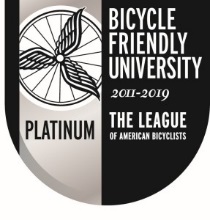 